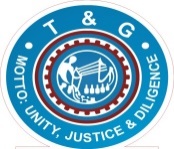 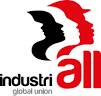 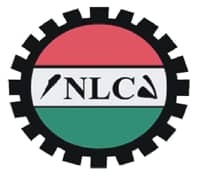 NATIONAL UNION OF TEXTILE GARMENT AND TAILORING WORKERS OF NIGERIA (NUTGTWN)Affiliate of Nigeria Labour Congress (NLC)And Industriall Global UnionTextile Labour House,B6/8 Kubi Street, Nnamdi Azikiwe Express WayP.P.Box 905, KadunaTel: 08037023324, 08037158392Lagos Sub Secretariat             E-mail: nutgtwn@yahoo.com             Kano Office10 Acme Road Ogba							     Textile Labour HouseIkeja, Lagos.								     13, Airport Road    Opposite Kabo Holding    Kano.                                                                                            Date MEMBERSHIP FORMI, Mr./Mrs./Miss/Alh./Mallam ………………………………………………………....					(Surname)				     (Other Names) Of…………………………………………………………………………..DepartmentWith work number…………………………………………………………… (Where applicable) hereby wholeheartedly and voluntary declare my resolve to be a member of National Union of Textile Garment and Tailoring worker of Nigeria (NUTGTWN) and subscribe check-off dues/levies to the union, in accordance with the Union’s constitution.By this declaration, I hereby authorized Management to effect the deduction of 4% from my monthly wages/salary and pay same to the National Union of Textile Garment and Tailoring Workers of Nigeria (NUTGTWN) headquarters accordingly, taking into cognizance the provision of section 40 of 1999 constitution of the Federal Republic of Nigeria as amended.Signature 					